	Resistance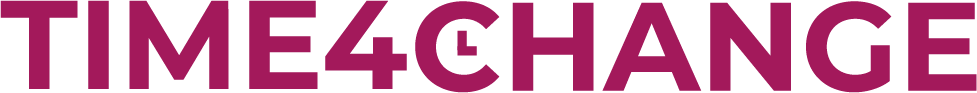 Small Groups-1Based on material developed originally forChester Road Baptist Church’s mini-seriesKingdom, not Empire October 2020ChesterRoadBaptist.org.uk/KingdomNotEmpire 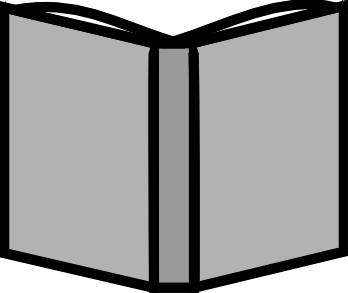 ReadMatthew 5:38-42Matthew 5:38-42Matthew 5:38-42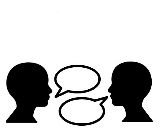 DiscussWhat do you think about nuclear missiles? Should we have them? Should we use them? Is there another way?Rev Dr Martin Luther King said, "In spite of temporary victories, violence never brings permanent peace." To what extent do you agree with this? When have you had to resist evil? What was the situation? What happened?How racist is Britain? When do you experience or observe racism? How do your experiences of racism shape your view?What do you think about nuclear missiles? Should we have them? Should we use them? Is there another way?Rev Dr Martin Luther King said, "In spite of temporary victories, violence never brings permanent peace." To what extent do you agree with this? When have you had to resist evil? What was the situation? What happened?How racist is Britain? When do you experience or observe racism? How do your experiences of racism shape your view?What do you think about nuclear missiles? Should we have them? Should we use them? Is there another way?Rev Dr Martin Luther King said, "In spite of temporary victories, violence never brings permanent peace." To what extent do you agree with this? When have you had to resist evil? What was the situation? What happened?How racist is Britain? When do you experience or observe racism? How do your experiences of racism shape your view?Go furtherv.38: Why was an ‘eye for an eye’ only part of the answer? Why did Jesus go further?v.39: Why is ‘turning the other cheek’ so hard? How did Jesus do this? How was He vindicated in this? When have you done this?v.40: How is power and wealth used today to oppress the poor/ vulnerable?v.41: Why is it important sometimes to show you’re not crushed/ broken?  When have you gone the ‘extra mile’ to show this?v.42: Why is ‘giving’ not ‘lending’? v.38: Why was an ‘eye for an eye’ only part of the answer? Why did Jesus go further?v.39: Why is ‘turning the other cheek’ so hard? How did Jesus do this? How was He vindicated in this? When have you done this?v.40: How is power and wealth used today to oppress the poor/ vulnerable?v.41: Why is it important sometimes to show you’re not crushed/ broken?  When have you gone the ‘extra mile’ to show this?v.42: Why is ‘giving’ not ‘lending’? v.38: Why was an ‘eye for an eye’ only part of the answer? Why did Jesus go further?v.39: Why is ‘turning the other cheek’ so hard? How did Jesus do this? How was He vindicated in this? When have you done this?v.40: How is power and wealth used today to oppress the poor/ vulnerable?v.41: Why is it important sometimes to show you’re not crushed/ broken?  When have you gone the ‘extra mile’ to show this?v.42: Why is ‘giving’ not ‘lending’? 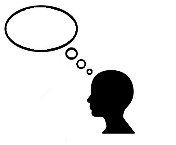 ReflectWhich one verse stands out to you? Why do you think it grabs your attention?Which verse(s) will you need to think more about? Why?To what extent do you resist evil?Which one verse stands out to you? Why do you think it grabs your attention?Which verse(s) will you need to think more about? Why?To what extent do you resist evil?Which one verse stands out to you? Why do you think it grabs your attention?Which verse(s) will you need to think more about? Why?To what extent do you resist evil?Do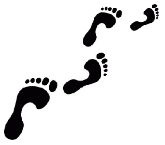 Explore what racial justice resources/ events your church denomination/ network provides.Listen to Birmingham-based Professor Anthony Reddie https://tinyurl.com/4j3mhj88 Explore what racial justice resources/ events your church denomination/ network provides.Listen to Birmingham-based Professor Anthony Reddie https://tinyurl.com/4j3mhj88 Explore what racial justice resources/ events your church denomination/ network provides.Listen to Birmingham-based Professor Anthony Reddie https://tinyurl.com/4j3mhj88 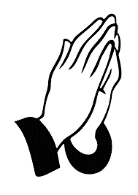 PrayDear God of Justice, In Your wisdom You create all people in Your image, without exception. We are all Your family. Open our eyes to see ___. Open our ears to hear ____. Open our hearts to ___. Give us courage to ___. Fill us with ___. Lead us today in resisting evil. Amen.Dear God of Justice, In Your wisdom You create all people in Your image, without exception. We are all Your family. Open our eyes to see ___. Open our ears to hear ____. Open our hearts to ___. Give us courage to ___. Fill us with ___. Lead us today in resisting evil. Amen.Dear God of Justice, In Your wisdom You create all people in Your image, without exception. We are all Your family. Open our eyes to see ___. Open our ears to hear ____. Open our hearts to ___. Give us courage to ___. Fill us with ___. Lead us today in resisting evil. Amen.?My question: